     Azərbaycan Respublikasının                                                 Permanent Mission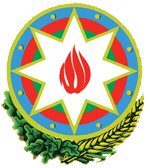            Cenevrədəki BMT Bölməsi                                          of the Republic of Azerbaijanvə digər beynəlxalq təşkilatlar yanında                                    to the UN Office and other               Daimi Nümayəndəliyi                                        International Organizations in Geneva       _______________________________________________________________________________  237 Route des Fayards, CH-1290 Versoix, Switzerland  Tel: +41 (22) 9011815   Fax: +41 (22) 9011844  E-mail: geneva@mission.mfa.gov.az  Web: www.geneva.mfa.gov.az		              Check against delivery30th session of the UPR Working GroupUPR of GermanyStatementdelivered by Mr. Emin Aslanov, Second Secretary of the Permanent Mission of the Republic of Azerbaijan to the UN Office and other International Organizations in Geneva08 May 2018Mr. Chair,Azerbaijan welcomes the delegation of Germany to the third cycle of the UPR and thanks the delegation for the national report and its presentation today. Azerbaijan appreciates the efforts undertaken by the Government of Germany to implement the recommendations received during the second cycle of the Universal Periodic Review. Azerbaijan positively notes that the UN Convention against Corruption has been finally ratified by Germany. Azerbaijan also welcomes the decision of the Government to renew the National Action Plan against Racism. At the same time, we recall that, the Working Group of Experts on People of African Descent has found that racial profiling by police officials was endemic and it called for effective action against any practice of racial profiling by federal and State law enforcement officials. Azerbaijan would like to make following recommendations:To adopt legislation to combat racism, racial discrimination, xenophobia and related intolerance with particular focus on eliminating practice of racial profiling by federal and State law enforcement officials;To consider ratifying the Convention on the Protection of the Rights of All Migrant Workers and Members of Their Families;I thank you Mister Chair.